Кыргыз Республикасы                                                          Кыргызская Республика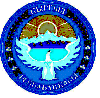         Ош областы                                                                           Ошская область        Ноокат району                         	                                         Ноокатский районКөк-Жар айылдык кеңеши                                                Көк-Жарский айыльный кеңеш_______________________________________________________________________________Көк-Жар айылдык кенешинин 7- чакырылышынын кезектеги                                                              17- сессиясы                                                           №  17-1 Токтому .Көк-Жар айылы  .                                                                       29.10.2022-жыл.     Көк-Жар айыл аймагындагы «Жийде» ИСКАКБсинин жетекчиси К.Кожоновдун             катын  кароо жөнүндөКөк-Жар айыл аймагындагы «Жийде» ИСКАКБси өзүнүн тейлөөсүндөгү 1970-жылга чейин курулган ичүүчү суу курулмаларын жаңыдан куруу жана капиталдык оңдоо иштери үчүн 2023-жылга пландаштырылып жаткан объектилерин турмушка ашыруу үчүн зарыл иш чараларды карап берүү, А.Жаманкулов, К.Айтматов, М.Аблазов көчөлөрүндөгү суу түтүгүн жаңыдан орнотуу жөүндөгү катын карап, талкуулап   Көк-Жар айылдык кеңешиТОКТОМ КЫЛАТЖийде айылынын калкын ичүүчү суу менен камсыз кылууну жакшыртуу максатында «Жийде» ИСКАКБнын тейлөөсүндөгү Жийде айылынын Качкынчы бөлүмүнө 10003 суу кампасын, 12 сексиялык тунуткуч, 2км водовод алдын ала тунуткучу менен курууга, макулдук берилсин.А.Жаманкулов, К.Айтматов, М.Аблазов көчөлөрүндөгү суу түтүгүн жаңыдан орнотууга өздүк салымды «Жийде» ИСКАКБнын тейлөөсүндөгү абоненттеринин эсебинен каралсын жана өздүк салымды көзөмөлдөө жагы К.Кожоновго жүктөлсүн.Жийде» ИСКАКБнын тейлөөсүндөгү Жийде айылынын Качкынчы бөлүмүнө 10003 суу кампасын, 12 сексиялык тунуткуч курулушун, Көк-Жар айыл өкмөтүнүн жер адиси М.Калматов жана Ж.Сарыбаевтер өз көзөмөлүнө алышсын.Токтомдун аткарылышын көзөмөлдөө жагы Көк-Жар айыл өкмөтүнүн башчысы С.Миңбаевге милдеттендирилсин.              Көк-Жар айылдык кеңешинин                                                   төрагасы:                                    Р.Арапов.Кыргыз Республикасы                                                          Кыргызская Республика        Ош областы                                                                           Ошская область        Ноокат району                         	                                         Ноокатский районКөк-Жар айылдык кеңеши                                                Көк-Жарский айыльный кеңеш_______________________________________________________________________________Көк-Жар айылдык кенешинин 7- чакырылышынын кезектеги                                                              17- сессиясы                                                           №  17-2 Токтому .Көк-Жар айылы  .                                                                       29.10.2022-жыл.                                                             Көк-Жар айылдык кеңешинин 2022-жылдын                                                              24-январындагы №8-5 токтомуна  2022- жылдын                                                                                                9 айына карата  өзгөртүүлөрдү жана толуктоолорду                                                                          киргизүү жөнүндө.     Көк-Жар айыл өкмөтүнүн башчысынын сураныч катын жана Көк-Жар айылдык кеңешинин экономика, соода жана бюджет боюнча туруктуу комитетинин сунуш долбоорун карап, таанышып чыгып, Кыргыз Республикасынын “Бюжеттик кодексинин” 9-бөлүмүнүн 21-главасынын 115-беренесинин 4-пунктуна негиз Көк-Жар айылдык кеңешиТоктом кылат:Көк-Жар айылдык кеңешинин 2022-жылдын 24-январындагы №8-5 токтомуна 2022-жылдын 9 айына карата 1-тиркемеге негиз, Көк-Жар айыл өкмөтүнүн бюджетинин киреше жана чыгаша бөлүктөрүнө 1 004 716 (бир млн төрт миң жети жүз он алты)сомго өзгөртүүлөр жана толуктоолор киргизилсин.Бөлүштүрүлгөн акча каражатын мыйзамдуу түрдө статьяларына коюп иш алып баруу жагы айыл өкмөтүнүн башчысы Миңбаев Саттарали Мукумовичке жана ФЭБ башчысы Тургунбай уулу Айтибекке милдеттендирилсин.Токтомдун аткарылышын көзөмөлдөө жагы депутаттардын Көк-Жар айылдык кеңешинин экономика, бюджет, соода жана ишкердүүлүк боюнча туруктуу комиссиясына жүктөлсүн.        Көк-Жар айылдык кеңешинин төрагасы:                                      Р.АраповКөк-Жар айылдык кеңешинин 7-чакырылышынынкезектеги 17-сессиясынын №17-2 токтомуна №1-тиркемеКиреше бөлүгү.Чыгаша бөлүгү.Кыргыз Республикасы                                                          Кыргызская Республика        Ош областы                                                                           Ошская область        Ноокат району                         	                                         Ноокатский районКөк-Жар айылдык кеңеши                                           Көк-Жарский айыльный кеңеш_____________________________________________________________________________Көк-Жар айылдык кенешинин VII чакырылышынын кезексиз                                                              17- сессиясы                                                           №  17-3 Токтому .Көк-Жар айылы  .                                                                       29.10.2022-жыл. ЭлементтерКирешелердин аталышы2022-жылдын 9 айына карата бекитилген план2022-жылдын 9 айына карата күтүлүүдөгү план(+, -)ЭлементтерКирешелердин аталышы2022-жылдын 9 айына карата бекитилген план2022-жылдын 9 айына карата күтүлүүдөгү план(+, -)ЭлементтерКирешелердин аталышы2022-жылдын 9 айына карата бекитилген план2022-жылдын 9 айына карата күтүлүүдөгү план(+, -)ЭлементтерКирешелердин аталышы2022-жылдын 9 айына карата бекитилген план2022-жылдын 9 айына карата күтүлүүдөгү план(+, -)ЭлементтерКирешелердин аталышы2022-жылдын 9 айына карата бекитилген план2022-жылдын 9 айына карата күтүлүүдөгү план(+, -)11111100Киреше салыгы9360,910226865,111121100Чакан бизнес үчүн бирдиктүү салык85,6413,9328,311122100Милдеттүү патент123,64,6-11911122200Ыктыярдуу патент төлөмү21151438,5-676,511122300Патент негизиндеги салыктар1122,71122,711321200Айыл чарба багытындагы салык63032,8-597,211321300Айыл чарба багытындагы эмес жер салыгы70490420011442Роялти426,4293,1-133,314151400Жергиликтүү маанидеги инфраструктураны өнүктүрүү үчүн салыгы төлөмү29,243,814,6ХЖалпысы13474,714479,41004,7БөлүмБеренелерБеренелерБеренелерБеренелерБеренелерБеренелерБеренелерЖалпысыБөлүм21112121221122142215222122223111311270111605025,425060-15072,636870111303070429070491250250706291931937082107082354,39,4100163,7709110709210Х54,39,46050375,425090-150265,61004,7